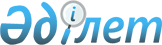 Абай аудандық мәслихатының 2018 жылғы 22 маусымдағы № 25/6-VI "Тіркелген салықтың мөлшерлемелері туралы" шешімінің күші жойылды деп тану туралыШығыс Қазақстан облысы Абай аудандық мәслихатының 2020 жылғы 11 наурыздағы № 44/3-VI шешімі. Шығыс Қазақстан облысының Әділет департаментінде 2020 жылғы 17 наурызда № 6766 болып тіркелді
      ЗҚАИ-ның ескертпесі.
      Құжаттың мәтінінде түпнұсқаның пунктуациясы мен орфографиясы сақталған.


      Қазақстан Республикасының 2016 жылғы 6 сәуірдегі "Құқықтық актілер туралы" Заңының 27 бабының 2 тармағына, Қазақстан Республикасының 2017 жылғы 25 желтоқсандағы "Салық және бюджетке төленетін басқа да міндетті төлемдер туралы" Қазақстан Республикасының Кодексін (Салық кодексі) қолданысқа енгізу туралы" Заңының 2 бабының 2) тармақшасына сәйкес, Абай аудандық мәслихаты ШЕШІМ ҚАБЫЛДАДЫ:
      1. Абай аудандық мәслихатының 2018 жылғы 22 маусымдағы № 25/6–VI "Тіркелеген салықтың мөлшерлемелері туралы" (нормативтік құқықтық актілерді мемлекеттік тіркеу Тізілімінде № 5–5–154 болып тіркелген, 2018 жылғы 17 шілдеде Қазақстан Республикасының нормативтік құқықтық актілері электрондық түрдегі эталондық бақылау банкінде жарияланған) шешімінің күші жойылды деп танылсын.
      2. Осы шешім 2020 жылдың 1 қаңтарынан бастап қолданысқа енгізіледі.
					© 2012. Қазақстан Республикасы Әділет министрлігінің «Қазақстан Республикасының Заңнама және құқықтық ақпарат институты» ШЖҚ РМК
				
      Сессия төрағасы 

А. Елубаев

      Мәслихат хатшысы 

Е. Лдибаев
